                        Ukazovací básnička pro nejmenší děti.         ČarodějkaLetí, letí černý mrak,(máváme pažemi, naznačujeme létání)ano, ano, je to tak.(pokyvujeme hlavou)Čarodějka v černém hávu,letí dneska na oslavu.(máváme pažeme, naznačujeme létání)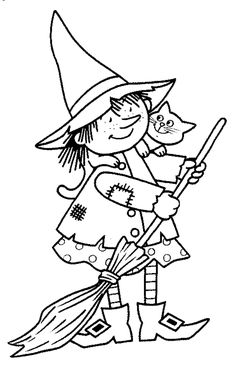 U ohně si poskočí,(poskočíme na místě)dokola se zatočí.(zatočíme se).